Vacant House Notification (DHA Phase-I/II &V)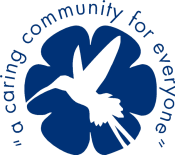 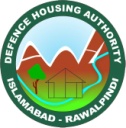 1. Personal Informationa. Name ___________________ House No _____ St No _________Sect ____ Phase ___ b. Contact No _____________________ In Case of Emergency No __________________2. Duration of Vacant Period (Date From _________Time _____ To _________Time _____)3. Instructionsa. No valuable items i.e. cash, gold, mobile, laptop etc must be left in house.b. Is there any servant / care taker present in vacant house to look after in your absence & coord with security staff (Yes/No):-(1) Name of care taker __________________________Contact No ________________c. Leaving lights switched ON / OFF.d. Name of persons who all are in knowledge of your absence period:-(1) ___________________________________ Contact No ______________________(2) ___________________________________ Contact No ______________________(3) ___________________________________ Contact No ______________________e. Name of servant / Maid 1. _____________________ Contact No __________________2. _____________________ Contact No __________________3. _____________________ Contact No __________________f. Have you authorized any one to visit your house in your absence period. If Yes write detail: Name __________________ Relation _________ Contact No ______________Expected Date of visit ________________ Time ____________ and visitor must coord with Duty Security Supervisor mobile no _________________________________g. Special instructions, if any _____________________________________________________________________________________________________________________________                   	          ________CSO					ResidentFor Security Dte use onlySpecial instruction to Duty SS _______________________ Rider _____________________ of Sec ____ to monitor & keep under obsn the houseName of Rider							Visited House								Date			TimeAny abnormal activities he observed during his monitoring the house: ____________________________________________________________________________________________